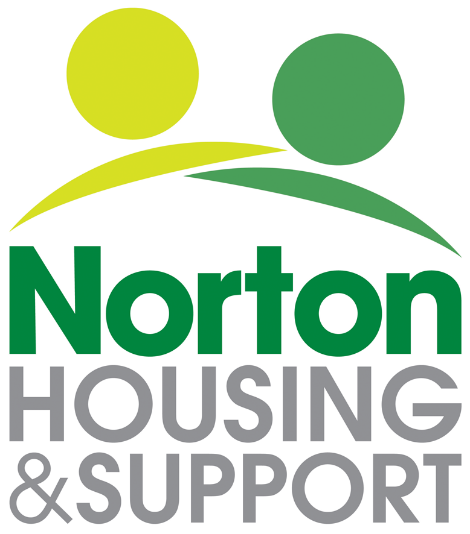 Parkside Young Women’s SchemeService Offer and Referral ProcessIntroductionNorton Housing and Support has a 30-year track record of providing high quality, cost effective services for people with mental health issues and/or a learning disability. Services currently include:Supported accommodation – 42 places for adults with mental health needs in six group living schemes ranging from six to eight places, provided under contract to Leicester City Council;Supported accommodation – 4 place group living scheme for adults with learning disabilities provided under contract to Leicester City Council;Personal Assistant service for people in their own homes, or as additional one to one support in supported housing schemes;Norton Housing and Support owned supported move on flats; In August 2018, a new supported housing scheme for young women will become operational. Parkside will offer intensive housing management supported accommodation, for up to seven young women with, or without a young child, and aims to provide a safe, secure and stable living environment in which Residents can start to rebuild their lives in order to secure and sustain accommodation going forward. The Intensive Housing Management Officer will be on site Monday – Friday 8.30am – 4.30pm.Further information can be found on our website: www.nortonhousingandsupport.org.uk Parkside Eligibility and Exclusion CriteriaApplicants should:Be over 18 and usually under 30 years of age;Have a housing need due to their vulnerability;Be willing, and able to demonstrate, responsibility for any dependent child;Have the ability to participate in, and benefit from, a group living situation.Where an applicant and/or their child has significant health or social care needs, a care/support package will need to be in place prior to move in.We do not generally have the skills or resources to meet the needs of people with the following issues:A significant history of violent, abusive or anti-social behaviour;Active and frequent usage of illegal drugs, with no motivation to change;Significant forensic concerns;Significant child protection issues;Women fleeing domestic violence who require a refuge;A history of damage to self or others in a joint living scheme;Intensive Housing Management Support provided includes:Support to maintain licence agreement;Support/signposting to address financial issues, develop budgeting skills and maximise benefit entitlement;Support/signposting to access other services and facilities including health/ social care services, community services, education etc.;Support to maximise employment opportunities;Support to move on to independent living including practical advice and support.Referral ProcessAn application form is appended to this document but can also be found on our website.Please ensure:The form is signed by the applicant authorising us to request additional information from any involved housing, health and social care professionals;Where applicable, up to date supporting information such as a housing/social care assessment, support plan and risk assessment (no more than 6 months old, preferably less) is attached to the application.If the form is completed fully and with all necessary supporting information attached, Norton Housing and Support will aim to set up an assessment meeting at the Norton Housing and Support Office, 107, Newport Street, Leicester within ten days. In order to get an accurate picture of an applicant’s needs, wherever possible, a keyworker is asked to accompany the applicant.Norton Housing and Support is always happy to provide further information, or to discuss a potential referral over the phone, if there is uncertainty about the applicant’s suitability.Our contact details are as follows:Norton Housing and Support Ltd.107 Newport StreetLeicesterLE3 9FUTel: 0116 253 8541Web: www.nortonhousingandsupport.org.uk Email: info@nortonhousingandsupport.org.uk 